Purple and pink Tuesday 9.2.21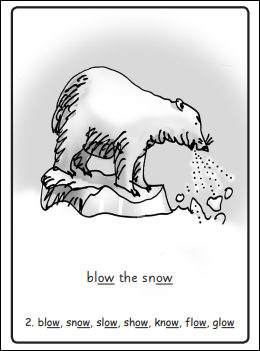 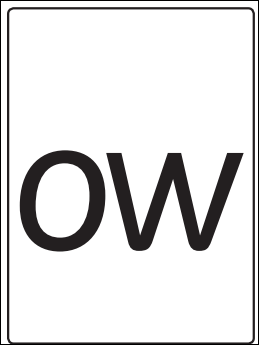 Practice reading and writing these words.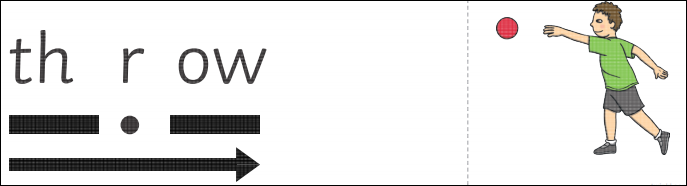 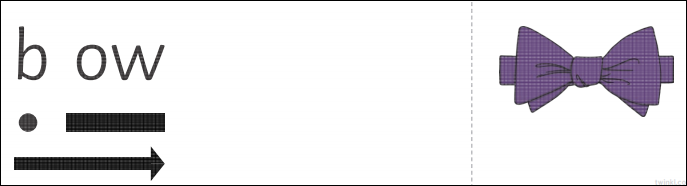 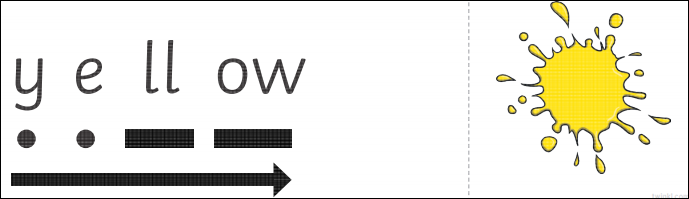 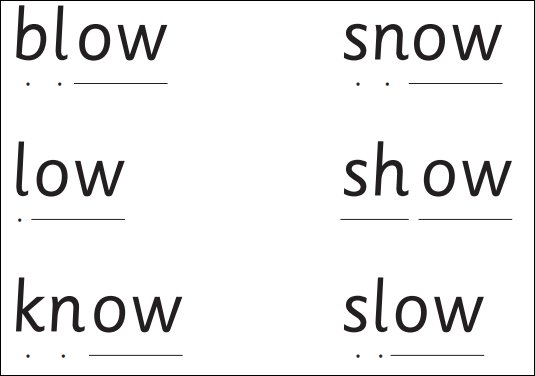 